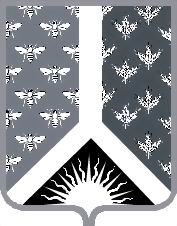 Кемеровская область Новокузнецкий муниципальный районАдминистрация Новокузнецкого муниципального районаПостановление коллегииот 13.10.2020 № 31г. Новокузнецк О ходе ремонта и мероприятиях по подготовке автомобильных дорог к эксплуатации в зимний период 2020-2021 годов Заслушав информацию начальника отдела дорожной деятельности комитета по жилищно-коммунальному хозяйству администрации Новокузнецкого муниципального района Некрасова С.Ю. о ходе ремонта и мероприятиях по подготовке автомобильных дорог к эксплуатации в зимний период 2020-2021 годов, коллегия администрации Новокузнецкого муниципального района постановляет:1. Информацию начальника отдела дорожной деятельности комитета по жилищно-коммунальному хозяйству администрации Новокузнецкого муниципального района Некрасова С.Ю. о ходе ремонта и мероприятиях по подготовке автомобильных дорог к эксплуатации в зимний период 2020-2021 годов принять к сведению.2. Работу по ремонту и мероприятиях по подготовке автомобильных дорог к эксплуатации в зимний период 2020-2021 годов признать удовлетворительной.3. Настоящее постановление вступает в силу со дня его подписания.4. Контроль за исполнением настоящего постановления оставляю за собой.Глава Новокузнецкого муниципального района                                                             А.В. Шарнин  